Образовательная автономная некоммерческая организация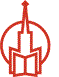 высшего образования«МОСКОВСКИЙ ОТКРЫТЫЙ ИНСТИТУТ»Факультет «Экономики и управления»Направление подготовки: 09.03.03 Прикладная информатикаНаправленность: Прикладная информатика в экономикеРуководитель практики от Института Заведующий кафедрой «Математики и информационных систем», к.э.н., доц.                       Должность, ученая степень, ученое звание                                                          __________________               О.П.  Култыгин                                                                                                                 Подпись                                            И.О. Фамилия«___» ______________ 201__г.Руководитель практики от профильной организации _______________________                                                                                                                                                                                                                      должность                                                            ____________________       _______________________                                                                                                                   подпись                                                          И.О. Фамилия«___» ______________ 201__г.Ознакомлен                                     ________________       _________________________                                                                                                                    подпись                                              И.О. Фамилия обучающегося«___» _______________ 201____ г.ГРАФИК (ПЛАН) ПРОИЗВОДСТВЕННОЙ (ПРЕДДИПЛОМНОЙ) ПРАКТИКИобучающегося группы ___________         ___________________________________                                          Шифр и № группы                                                        Фамилия, имя, отчество обучающегосяГРАФИК (ПЛАН) ПРОИЗВОДСТВЕННОЙ (ПРЕДДИПЛОМНОЙ) ПРАКТИКИобучающегося группы ___________         ___________________________________                                          Шифр и № группы                                                        Фамилия, имя, отчество обучающегосяГРАФИК (ПЛАН) ПРОИЗВОДСТВЕННОЙ (ПРЕДДИПЛОМНОЙ) ПРАКТИКИобучающегося группы ___________         ___________________________________                                          Шифр и № группы                                                        Фамилия, имя, отчество обучающегосяГРАФИК (ПЛАН) ПРОИЗВОДСТВЕННОЙ (ПРЕДДИПЛОМНОЙ) ПРАКТИКИобучающегося группы ___________         ___________________________________                                          Шифр и № группы                                                        Фамилия, имя, отчество обучающегосяГРАФИК (ПЛАН) ПРОИЗВОДСТВЕННОЙ (ПРЕДДИПЛОМНОЙ) ПРАКТИКИобучающегося группы ___________         ___________________________________                                          Шифр и № группы                                                        Фамилия, имя, отчество обучающегося№ п/п№ п/пЭтап практикиВиды работПериод выполнения работ11Подготовительный этап, включая инструктаж по технике безопасности- Прохождение инструктажа по технике безопасности.- Ознакомление с политикой информационной безопасности организации.1 неделя22Сбор информации об объекте практики и анализ источников- Сбор данных о сфере деятельности организации:•	характеристика организации и ее деятельности;•	технико-экономические показатели деятельности организации;•	организационная структура.- Сбор данных о технических и программных средствах организации.- Изучение стандартов выполнения научно-исследовательских работ и оформления научно-технической документации.- Изучение стандартов жизненного цикла программного обеспечения, используемого в организации.- Подготовка обзора научной литературы и электронных информационно-образовательных ресурсов по проблемам автоматизации бизнес-процессов.1-2 недели33Экспериментально-практическая работа- Выбор комплекса задач автоматизации.- Характеристика существующих бизнес-процессов организации «как есть».- Определение места проектируемой задачи в комплексе задач (выявление взаимосвязи с другими задачами предприятия).- Характеристика информационного обеспечения предприятия по решаемой задаче.- Анализ рыночных предложений по программным и аппаратным средствам, необходимым для реализации проектного решения.- Оценка затрат на внедрение и сопровождение программного продукта: определение составляющих себестоимости этих работ.- Анализ существующих типовых решений для выбранной задачи. Анализ особенностей, достоинств и недостатков их применения для решения выбранной задачи.3-4 недели44Разработка проектных решений- Разработка проектных решений для выбранной задачи с учётом имеющихся ограничений:•	проектирование всех требуемых видов обеспечения (включая техническое, математическое и программное),•	разработка структуры решения•	определение информационных потоков между составными частями.3-4 недели55Подготовка отчета о практике- Обобщение полученной информации.- Подготовка отчета по практике.4 неделя